КОМПЛЕКС УПРАЖНЕНИЙ АРТИКУЛЯЦИОННОЙ ГИМНАСТИКИДЛЯ  ЗВУКОВ Л-ЛьЗаборчикГубы в улыбке, зубы сомкнуты. Удерживать под счет до 10.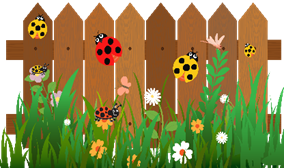 Язычок спешит во двор,Чтобы починить забор.Быстро взялся он за дело,И работа закипела.Лопатка (Блинчик)Улыбнуться, приоткрыть рот, положить широкий передний край языка на нижнюю губу. Удерживать язык в таком положении под счёт от I до 10.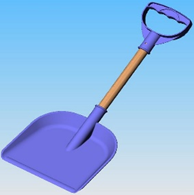 Язык лопаткой положи,И под счет его держи:Раз, два, три, четыре, пять!Язык надо расслаблять!Качели Рот открыт, губы в улыбке. Движения языка:а) широкий язык поднимается к верхней губе, затем опускается к нижней губе;б) широкий язык вставить между верхними зубами и губой, затем между нижними зубами и губой;в) широкий кончик языка прикасается к При выполнении всех упражнений следить, чтобы язык не сужался, губы и нижняя челюсть были неподвижны, губы не натягивались на зубы.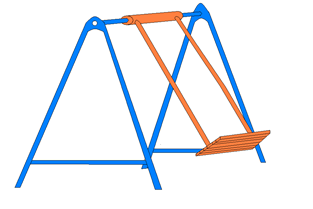 Сели дети на качелиИ взлетели выше ели.Даже солнышка коснулись, А потом назад вернулись.Вкусное вареньеРот открыт, губы в улыбке. Широким передним краем языка облизать верхнюю губу, делая движение языком сверху вниз, затем втянуть язык в рот, к центру неба. Губы не натягиваются на зубы, нижняя челюсть не «подсаживает» язык вверх – она должна быть неподвижной.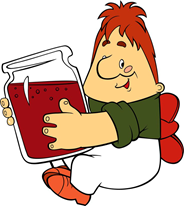 Блин мы ели с наслажденьем – Перепачкались вареньем.Чтоб варенье с губ убрать,Ротик нужно облизать.
Приклей конфеткуРот открыт, губы в улыбке. Широкий кончик языка присасывать к верхним зубам и со щелчком отрывать. Сначала выполнять движения медленно, постепенно темп убыстрять.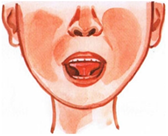 Эти вкусные конфеткиПросто обожают детки:Вверх конфетку присосиИ с собой везде носи!ИндюкРот открыт, губы в улыбке. Производить широким передним краем языка движения по верхней губе вперед-назад, стараясь не отрывать язык от губы, кончик слегка загнуть, как бы поглаживать губу. Сначала производить медленные движения, потом убыстрять темп и добавить голос, пока не послышатся звуки бл-бл. Следить, чтобы язык не сужался (язык должен облизывать верхнюю губу, а не выдвигаться вперед), чтобы нижняя челюсть не двигалась.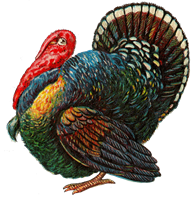 Я - индюк «балды-балда».Разбегайтесь кто куда!ГоркаРот открыт. Губы в улыбке. Широкий кончик языка упирается в бугорки за нижними зубами, спинка языка выгибается вверх, затем выравнивается. Следить, чтобы кончик языка не отрывался от альвеол, губы и нижняя челюсть оставались неподвижными.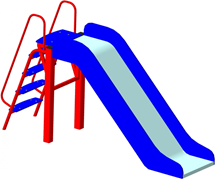 С горки весело кататься, Вниз лететь и не боятьсяВыгибается язык,К нижним зубкам он прилип.КатушкаРот открыт, губы в улыбке. Широкий кончик языка упирается в бугорки за нижними зубами, спинка языка выгибается, язык «выкатывается» вперед и убирается вглубь рта. Следить, чтобы кончик языка не отрывался от альвеол, губы и нижняя челюсть были неподвижными.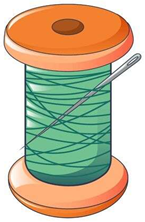 Широко раскрою рот,«Горку» выведу вперед.И, назад отодвигая,Я ее не нарушаю.МалярРот открыт, губы в улыбке. Широким кончиком языка погладить небо, делая движения языка назад-вперед (от зубов к горлу и обратно). Следить, чтобы язык не сужался, доходил до верхних резцов и не высовывался изо рта, губы не натягивались на зубы, нижняя челюсть не двигалась.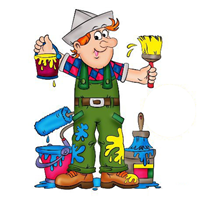 Красить потолок пора,Пригласили маляра.Челюсть ниже опускаем,Язык к нёбу поднимаем,Поведём вперёд-назад –Наш маляр работе рад!МышкаУлыбнуться, приоткрыть рот, покусать широкий кончик языка.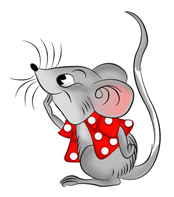 Мышку мы за хвост поймаем,Её хвостик покусаем.Мышка вырваться спешит,Очень жалобно пищит.ПарусРот широко открыт. Широкий кончик языка упирается  в верхний бугорок.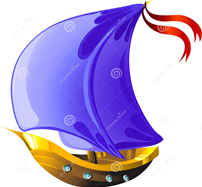 С язычком случилось что-то,Он толкает зубы.Будто хочет их за что-тоВытолкнуть за губы.ПароходРот открыт, губы в улыбке. Длительно произносить звук ы («как гудит пароход»). Следить, чтобы звук ы не переходил в и , губы и нижняя челюсть были неподвижны.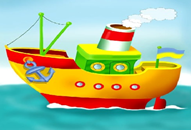 Отплывает пароход: Ы-Ы-Ы.Набирает он свой ход: Ы-Ы-Ы.Он в гудок гудит, гудит:«Путь счастливый», - говорит:Ы-Ы-Ы